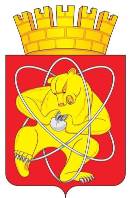 Муниципальное образование «Закрытое административно – территориальное образование  Железногорск Красноярского края»СОВЕТ ДЕПУТАТОВ  ЗАТО  г. ЖЕЛЕЗНОГОРСК РЕШЕНИЕ 31 марта 2016                                                                                                                                      7-29Рг. ЖелезногорскОб отмене решения Совета депутатов ЗАТО г. Железногорск от 03.12.2009 № 66-428Р «Об утверждении Положения о противодействии коррупции в ЗАТО Железногорск Красноярского края»В соответствии с Федеральным законом от 25.12.2008 № 273-ФЗ «О противодействии коррупции», Законом Красноярского края от 07.07.2009 № 8-3610 «О противодействии коррупции в Красноярском крае», руководствуясь Уставом ЗАТО Железногорск,  Совет депутатовРЕШИЛ:1.  Отменить решение Совета депутатов ЗАТО г. Железногорск от 03.12.2009 № 66-428Р «Об утверждении Положения о противодействии коррупции в ЗАТО Железногорск Красноярского края».   2. Контроль над выполнением настоящего решения возложить на председателя комиссии по вопросам местного самоуправления и законности С.Г. Шаранова.3. Настоящее решение вступает в силу после его официального опубликования. Глава ЗАТО г. Железногорск							      В.В. Медведев